О внесении изменений в постановление администрации города от 18.11.2019 № 1813«Об утверждении Порядка оценки эффективности инвестиционных проектов, реализуемых полностью или частично за счет средств бюджета города Сосновоборска»В целях приведения правовых актов города в соответствие с Федеральным законодательством РФ, руководствуясь статьями 26, 38 Устава города Сосновоборска, ПОСТАНОВЛЯЮВ приложение к постановлению администрации города от 18.12.2019 № 1813 «Об утверждении Порядка оценки эффективности инвестиционных проектов, реализуемых полностью или частично за счет средств бюджета города Сосновоборска» (далее – Порядок), внести следующие изменения:приложение 1 к Порядку читать в новой редакции согласно приложению 1 к настоящему постановлению; приложение 4 к Порядку читать в новой редакции согласно приложению 2 к настоящему постановлению; приложение 6 к Порядку читать в новой редакции согласно приложению 3 к настоящему постановлению.Постановление вступает в силу в день, следующий за днем его официального опубликования в городской газете «Рабочий».Глава города 						                                 А.С.КудрявцевПриложение 1к Постановлениюадминистрации городаот «___»________2020 г.№______Приложение 1к Порядку оценки эффективности инвестиционных проектов, реализуемых полностью или частично за счетсредств бюджета города МЕТОДИКА оценки эффективности инвестиционных проектов, реализуемых полностью или частично за счет средств бюджета городаI. Общие положения1. Настоящая Методика предназначена для оценки эффективности инвестиционных проектов, реализуемых полностью или частично за счет средств бюджета города, финансовое обеспечение которых планируется осуществлять за счет средств бюджета города (далее – Методика).2. Методика устанавливает общие требования к оценке эффективности инвестиционных проектов, реализуемых полностью или частично за счет средств бюджета города, на основе соответствия показателей инвестиционного проекта качественным и количественным критериям эффективности, расчета интегральной эффективности инвестиционного проекта.II. Критерии эффективности3. Оценка эффективности инвестиционных проектов, реализуемых полностью или частично за счет средств бюджета города, осуществляется на основе качественных и количественных критериев эффективности путем определения балла по каждому из указанных критериев, а также на основе расчета интегральной эффективности инвестиционных проектов.4. К качественным критериям эффективности относятся:1) наличие четко сформулированной цели инвестиционного проекта с определением количественного показателя (показателей) результатов его осуществления;2) соответствие цели инвестиционного проекта приоритетам и целям, определенным в прогнозах и программах социально экономического развития города Сосновоборска, концепциях и стратегиях развития на среднесрочный и долгосрочный период, иным документам, определяющим цели и задачи социально-экономического развития Красноярского края, Российской Федерации;3) необходимость реализации инвестиционного проекта за счет средств бюджета города в связи с осуществлением соответствующими органами администрации города полномочий, отнесенных к предмету их ведения; 4) обоснование необходимости реализации инвестиционного проекта за счет средств бюджета города;5) наличие положительного заключения государственной экспертизы проектной документации и результатов инженерных изысканий (критерий не применим: к инвестиционным проектам, по которым планируется предоставление средств бюджета города на подготовку проектной документации; к инвестиционным проектам, по которым планируется приобретение объектов движимого и недвижимого имущества);6) обоснование возможности (невозможности) применения экономически эффективной проектной документации повторного использования или типовой проектной документации объекта капитального строительства (критерий не применим: к инвестиционным проектам, по которым планируется предоставление средств бюджета города на реконструкцию муниципальных объектов; к инвестиционным проектам, по которым планируется приобретение объектов движимого и недвижимого имущества).5. Эффективность инвестиционного проекта на основе качественных критериев эффективности (Ч1) рассчитывается по следующей формуле:,где:б1i – бал i-го качественного критерия оценки;К1 – общее число качественных критериев оценки;Кн – число качественных критериев, не применимых к инвестиционному проекту.6. Требования к определению баллов по каждому качественному критерию установлены пунктами 8–12 настоящей Методики.7. Возможные значения баллов по каждому из качественных критериев приведены в графе «Допустимые баллы» таблицы 1 «Соответствие инвестиционного проекта качественным критериям эффективности» приложения 4 к Порядку оценки эффективности инвестиционных проектов, реализуемых полностью или частично за счет средств бюджета города (далее – Порядок). 8. Критерий «Наличие четко сформулированной цели инвестиционного проекта с определением количественного показателя (показателей) результатов его осуществления».Балл, равный 1, присваивается проекту, если в паспорте инвестиционного проекта дана четкая формулировка конечных результатов реализации инвестиционного проекта и определены характеризующие их количественные показатели (показатель).Рекомендуемые количественные показатели, характеризующие прямые (непосредственные) и конечные результаты реализации инвестиционного проекта по различным видам деятельности и типам проектов, представлены в приложении 5 к Порядку. Заявитель вправе определить иные показатели с учетом специфики инвестиционного проекта.9. Критерий «Соответствие цели инвестиционного проекта приоритетам и целям, определенным в прогнозах и программах социально-экономического развития города Сосновоборска, концепциях и стратегиях развития на среднесрочный и долгосрочный период».Балл, равный 1, присваивается проекту, если цель инвестиционного проекта соответствует одному из приоритетов и целей в указанных документах. Для обоснования балла заявитель приводит формулировку приоритета и цели со ссылкой на соответствующий документ.10. Критерий «Необходимость реализации инвестиционного проекта счет средств бюджета города в связи с осуществлением соответствующими органами администрации города полномочий, отнесенных к предмету их ведения».Балл, равный 1, присваивается при наличии обоснования невозможности осуществления органами администрации города полномочий, отнесенных к предмету их ведения:1) без строительства объекта капитального строительства, создаваемого в рамках инвестиционного проекта;2) без реконструкции, технического перевооружения объекта  капитального строительства (с документальным подтверждением необходимости осуществления мероприятий по их реализации: указание степени изношенности конструкций, обоснование необходимости замены действующего и (или) приобретения нового оборудования и т.п.);3) без приобретения объекта недвижимого (движимого) имущества (путем обоснования нецелесообразности или невозможности строительства объекта капитального строительства и т.п.).11. Критерий «Наличие положительного заключения государственной экспертизы проектной документации и результатов инженерных изысканий».Подтверждением соответствия инвестиционного проекта указанному критерию (балл, равный 1) являются:1) для проектов, проектная документация которых разработана и утверждена застройщиком (заказчиком), – наличие в представленных заявителем документах копии положительного заключения государственной экспертизы проектной документации и результатов инженерных изысканий (если проектная документация объекта капитального строительства и результаты инженерных изысканий подлежат государственной экспертизе в соответствии с законодательством Российской Федерации);2) указанный заявителем номер подпункта и пункта статьи 49 Градостроительного кодекса Российской Федерации, в соответствии с которым государственная экспертиза проектной документации предполагаемого объекта капитального строительства не проводится.Критерий не применим: к инвестиционным проектам, по которым планируется предоставление средств бюджета города  на подготовку проектной документации, проведение инженерных изысканий, выполняемых для подготовки такой проектной документации, проведение государственной экспертизы проектной документации и результатов инженерных изысканий в соответствии с законодательством Российской Федерации; к инвестиционным проектам, по которым планируется приобретение объектов движимого и недвижимого имущества.12. Критерий «Обоснование невозможности применения экономически эффективной проектной документации повторного использования или типовой проектной документации объекта капитального строительства».Балл, равный 1, присваивается, если заявителем обосновано, что использование экономически эффективной проектной документации повторного использования или типовой проектной документации объекта капитального строительства невозможно или нецелесообразно. В том числе в случаях, установленных статьей 48.2 Градостроительного кодекса Российской Федерации.Критерий не применим: к инвестиционным проектам, по которым планируется приобретение объектов движимого и недвижимого имущества; к инвестиционным проектам, по которым планируется строительство объектов транспортной инфраструктуры, а также в случае отсутствия прав на использование экономически эффективной проектной  документации повторного использования объекта капитального строительства у администрации города Сосновоборска.13. К количественным критериям эффективности относятся:1) значения количественных показателей (показателя) результатов реализации инвестиционного проекта;2) отношение сметной стоимости или предполагаемой (предельной) стоимости объекта капитального строительства либо стоимости приобретения объекта (объектов) недвижимого (движимого) имущества, входящих в состав инвестиционного проекта, к значениям количественным  показателей (показателя) результатов реализации инвестиционного проекта;3) наличие потребителей услуг (продукции), предоставляемых в результате реализации инвестиционного проекта, в количестве, достаточном для обеспечения проектируемого (нормативного) уровня использования проектной мощности объекта капитального строительства, мощности приобретаемого объекта недвижимого (движимого) имущества;4) обеспеченность потребителей в данном виде услуг (продукции) с учетом реализации инвестиционного проекта.14. Эффективность инвестиционного проекта на основе количественных критериев эффективности (Ч2) рассчитывается по следующей формуле:,где:б2i – бал i-го количественного критерия оценки;К2 – общее число количественных критериев оценки;Кн – число количественных критериев, не применимых к инвестиционному проекту.15. Требования к определению баллов оценки по каждому количественному критерию установлены пунктами 17–19 настоящей Методики.16. Возможные значения баллов оценки по каждому из количественных критериев приведены в графе «Допустимые баллы» таблицы 2 «Соответствие инвестиционного проекта количественным критериям эффективности» приложения 4 к Порядку. 17. Критерий «Значения количественных показателей (показателя) результатов реализации инвестиционного проекта».Для присвоения балла, равного 1, представленные заявителем в паспорте инвестиционного проекта значения количественных показателей результатов его реализации должны характеризовать прямые (непосредственные) и конечные результаты реализации инвестиционного проекта. Рекомендуемые количественные показатели, характеризующие прямые (непосредственные) и конечные результаты реализации инвестиционного проекта по различным видам деятельности и типам проектов, представлены в приложении 5 к Порядку. Заявитель вправе определить иные количественные показатели с учетом специфики инвестиционного проекта.18. Критерий «Наличие потребителей услуг (продукции), предоставляемых в результате реализации инвестиционного проекта, в количестве, достаточном для обеспечения проектируемого (нормативного) уровня использования проектной мощности объекта капитального строительства, мощности приобретаемого объекта недвижимого (движимого) имущества».Заявитель приводит обоснование спроса (потребности) на услуги (продукцию), потребляемые в результате реализации инвестиционного проекта.Балл, равный 1, присваивается, если проектная мощность (намечаемый объем оказания услуг, производства продукции) создаваемого (реконструируемого) в рамках реализации инвестиционного проекта объекта капитального строительства (мощность приобретаемого объекта недвижимого (движимого) имущества) соответствует (или менее)  потребности в данных услугах (продукции). Балл, равный 0,5, присваивается, если потребность в данный услугах (продукции) обеспечивается уровнем использования проектной мощности создаваемого (реконструируемого) в рамках реализации инвестиционного проекта объекта капитального строительства (мощности приобретаемого объекта недвижимого (движимого) имущества) в размере менее 100 процентов, но не ниже 75 процентов проектной мощности.Балл, равный 0, присваивается, если потребность в данных услугах (продукции) обеспечивается уровнем использования проектной мощности создаваемого (реконструируемого) в рамках реализации инвестиционного проекта объекта капитального строительства (мощности приобретаемого объекта недвижимого (движимого) имущества) в размере менее 75 процентов проектной мощности.Потребность в продукции (услугах) определяется на момент ввода создаваемого (реконструируемого) в рамках реализации инвестиционного проекта объекта капитального строительства с учетом уже созданных и создаваемых мощностей в данной сфере деятельности.19. Критерий «Обеспеченность потребителей в данном виде услуг (продукции) с учетом реализации инвестиционного проекта».Обеспеченность рассчитывается путем сравнения обеспеченности потребителей в данном виде услуг (продукции) на основе статистических данных с учетом реализации инвестиционного проекта и нормативной обеспеченности, установленной для данной услуги (продукции). Критерий не применим: к инвестиционным проектам, по которым нормативная обеспеченность услугами (продукцией) не определена нормативными правовыми актами Российской Федерации.Балл, равный 1, присваивается, если обеспеченность потребителей в данном виде услуг (продукции) с учетом реализации инвестиционного проекта возрастает по отношению к обеспеченности потребителей в данном виде услуг (продукции) до реализации инвестиционного проекта. 20. Расчет интегральной эффективности инвестиционного проекта (Эинт) определяется как средневзвешенная сумма на основе качественных и количественных критериев эффективности по следующей формуле:,где:Ч1 – эффективность инвестиционного проекта на основе качественных критериев эффективности;Ч2 – эффективность инвестиционного проекта на основе количественных критериев эффективности;0,2 и 0,8 – весовые коэффициенты эффективностей на основе качественных и количественных критериев эффективности соответственно, согласно таблице 3 «Интегральная эффективность инвестиционного проекта» приложения 4 к Порядку. Приложение 2к Постановлениюадминистрации городаот «___»________2020г.№______Приложение 4к Порядку оценки эффективности инвестиционных проектов, реализуемых полностью или частично за счет средств бюджета города СООТВЕТСТВИЕпоказателей инвестиционного проекта качественным и количественным критериям эффективности, интегральная эффективность инвестиционного проектаНаименование инвестиционного проекта (по паспорту инвестиционного проекта) _____________________.Заявитель ___________________________________________________________________________________.	    Таблица 1Соответствие инвестиционного проекта качественным критериям эффективностиТаблица 2Соответствие инвестиционного проекта количественным критериям эффективностиТаблица 3Интегральная эффективность инвестиционного проектаРуководитель __________________________________________________________________________________________                                                                                             (подпись)                                                                                           (расшифровка подписи)Приложение 3к Постановлениюадминистрации городаот «___»________2020 г.№______Приложение 6к Порядку оценки эффективности инвестиционных проектов, реализуемых полностью или частично за счет средств бюджета города                                       ЗАКЛЮЧЕНИЕ     от «         »                     20___г.о результатах оценки эффективности инвестиционного проекта Сведения об инвестиционном проекте: Наименование заявителя: ________________________________________.Реквизиты сопроводительного письма, которым направлена заявка: ____________________________________________________________________.Фамилия, имя, отчество и должность лица, подписавшего заявку:____________________________________________________________________.Наименование инвестиционного проекта: ____________________________________________________________________.Цель инвестиционного проекта: ____________________________________________________________________.Срок реализации инвестиционного проекта: ____________________________________________________________________.Значения количественных показателей (показателя), характеризующих прямые (непосредственные) и конечные результаты реализации инвестиционного проекта: ____________________________________________________________________Объем финансирования инвестиционного проекта всего, в том числе по годам и источникам финансирования (тыс. рублей): ____________________________________________________________________.II. Эффективность инвестиционного проекта:на основе качественных критериев, %: ____________________________________________________________________на основе количественных критериев, %: ____________________________________________________________________интегральная эффективность, %: ____________________________________________________________________ III. Результаты оценки эффективности инвестиционного проекта и целесообразность его финансового обеспечения: ____________________________________________________________________Руководитель __________________________________________________________                                                      (подпись)                                                        (расшифровка подписи)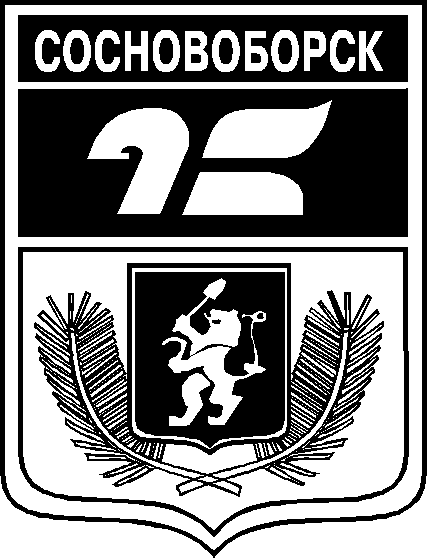 АДМИНИСТРАЦИЯ ГОРОДА СОСНОВОБОРСКАПОСТАНОВЛЕНИЕ ___________________ 2020                                                                                            № ______№п/пКритерийДопустимые баллы Балл (или критерий не применим), б1iОбоснование1Наличие четко сформулированной цели инвестиционного проекта с определением количественного показателя (показателей) результатов его осуществления1;0цель и задачи проекта, количественные показатели результатов реализации проекта в соответствии с паспортом инвестиционного проекта 2Соответствие цели инвестиционного проекта приоритетам и целям, определенным в прогнозах и программах социально-экономического развития города Сосновоборска, концепциях и стратегиях развития на среднесрочный и долгосрочный период 1;0приводится наименование документа, приоритет и цель, которым соответствует цель реализации инвестиционного проекта3Необходимость реализации инвестиционного проекта за счет средств бюджета города в связи с осуществлением соответствующими органами администрации города полномочий, отнесенных к предмету их ведения 1;0обоснование необходимости строительства (реконструкции, технического перевооружения) объекта капитального строительства либо необходимость приобретения объекта недвижимого (движимого) имущества в связи с осуществлением соответствующими органами администрации города полномочий, отнесенных к предмету их ведения4Наличие положительного заключения государственной экспертизы проектной документации и результатов инженерных изысканий 1;01. Реквизиты положительного заключения государственной экспертизы проектной документации и результатов инженерных изысканий (в случае ее необходимости согласно законодательству Российской Федерации).2. В случае если проведение государственной экспертизы проектной документации не требуется, ссылка на соответствующие пункты и подпункты статьи 49 Градостроительного кодекса Российской Федерации. Критерий не применим: к инвестиционным проектам, по которым планируется предоставление средств бюджета города на подготовку проектной документации, проведение инженерных изысканий, выполняемых для подготовки такой проектной документации, проведении государственной экспертизы проектной документации и результатов инженерных изысканий в соответствии с законодательством Российской Федерации; к инвестиционным проектам, по которым планируется приобретение объектов движимого и недвижимого имущества5Обоснование невозможности применения экономически эффективной проектной документации повторного использования или типовой проектной документации объекта капитального строительства 1;0обоснование невозможности применения экономически эффективной проектной документации повторного использования в случаях, установленных статьей 48.2 Градостроительного кодекса Российской Федерации. Обоснование невозможности применения типовой проектной документации.Критерий не применим: к инвестиционным проектам, по которым планируется приобретение объектов движимого и недвижимого имущества; к инвестиционным проектам, по которым планируется строительство объектов транспортной инфраструктуры, а также в случае отсутствия прав на использование экономически эффективной проектной документации повторного использования объекта капитального строительства у администрации города Сосновоборска6Эффективность инвестиционного проекта на основе качественных критериев, Ч1 ()№п/пКритерийДопустимые баллыБалл(или критерий не применим), б2iОбоснование1Значения количественных показателей (показателя) результатов реализации инвестиционного проекта1;0значения количественных показателей результатов реализации проекта в соответствии с паспортом проекта. Заявитель вправе определить иные количественные показатели с учетом специфики инвестиционного проекта2Наличие потребителей услуг (продукции), предоставляемых в результате реализации инвестиционного проекта, в количестве, достаточном для обеспечения проектируемого (нормативного) уровня использования проектной мощности объекта капитального строительства, мощности приобретаемого объекта недвижимого (движимого) имущества1;0,5;0обоснование спроса (потребности) на услуги (продукцию), создаваемые в результате реализации инвестиционного проекта, для обеспечения проектируемого (нормативного) уровня использования проектной мощности объекта (мощности приобретаемого объекта недвижимого имущества)3Обеспеченность потребителей в данном виде услуг (продукции) с учетом реализации инвестиционного проекта1;0обеспеченность рассчитывается путем сравнения обеспеченности потребителей в данном виде услуг (продукции) на основе статистических данных с учетом реализации инвестиционного проекта и нормативной обеспеченности, установленной для данной услуги (продукции). Критерий не применим: к инвестиционным проектам, по которым нормативная обеспеченность услугами (продукцией) не определена нормативными правовыми актами Российской Федерации4Эффективность инвестиционного проекта на основе количественных критериев, Ч2()ПоказательЗначение эффективности, %Весовой коэффициентЭффективность инвестиционного проекта на основе качественных критериев, Ч10,2Эффективность инвестиционного проекта на основе количественных критериев, Ч20,8Интегральная эффективность инвестиционного проекта, Эинт()-